Додаток 16ІНСТРУКТИВНО-МЕТОДИЧНІ РЕКОМЕНДАЦІЇщодо організації освітнього процесу та викладання навчальних предметів у закладах загальної середньої освіти у 2022/2023 навчальному році5 клас Фізична культураМетою освітньої галузі фізичної культури є гармонійний фізичний розвиток особистості учня, підвищення функціональних можливостей організму, вдосконалення життєво необхідних рухових умінь та навичок, розширення рухового досвіду через формування стійкої мотивації учнів до занять фізичною культурою і спортом.Інваріантна складова Базового навчального плану базової освіти, до якої входить навчальний предмет «Фізична культура», сформована на державному рівні і є однаковою для всіх закладів загальної середньої освіти незалежно від підпорядкування та форми власності.У 2022/2023 навчальному році на вивчення предмета «Фізична культура» в інваріантній складовій передбачено 3 год.Години фізичної культури передбачені усіма варіантами базових навчальних планів і повинні фінансуватися та використовуватися в повному обсязі. Вони зазначаються в розкладі уроків, ураховуються в педагогічному навантаженні вчителів. Розклад уроків повинен враховувати оптимальне співвідношення навчального навантаження протягом тижня, а також доцільне чергування протягом дня і тижня предметів природничого і гуманітарного циклів з уроками мистецтва, технологій і фізичної культури. Під час складання розкладу навчальних занять не рекомендується здвоювати уроки фізичної культури або проводити їх два дні поспіль.Під час уроку фізичної культури у спортивній залі повинні перебувати учні одного класу. Планування уроків з фізичної культури для двох і більше класів одночасно, є порушенням Санітарного регламенту для закладів загальної середньої освіти (затвердженого Наказом Міністерства охорони здоров’я України 25 вересня 2020 року № 2205, зареєстрованого в Міністерстві юстиції України, 10 листопада 2020 р., за № 1111/35394).У разі крайньої необхідності планувати у розкладі уроки фізичної культури у двох і більше класах одночасно, для забезпечення безпеки учнів та учениць, в одній спортивній залі чи майданчику мають перебувати учні/учениці, які відносяться до однієї вікової групи. Більшість уроків фізичної культури доцільно проводити на відкритому повітрі.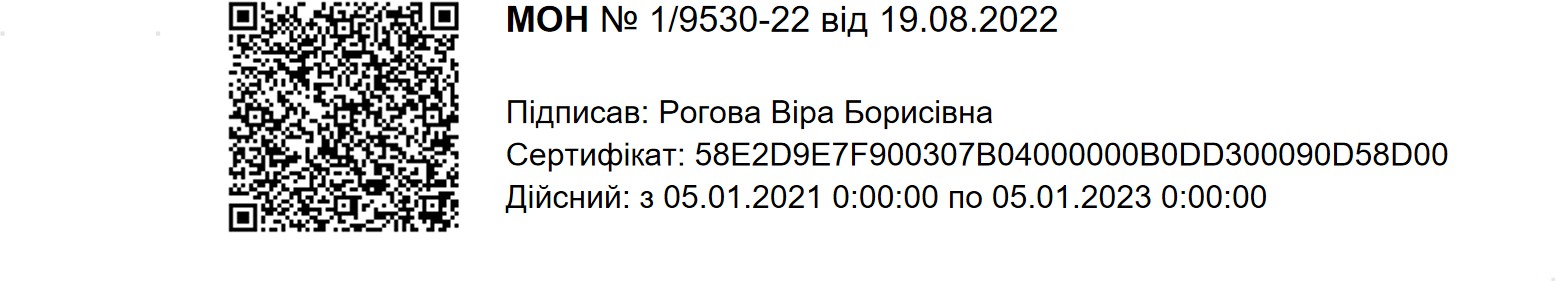 Уроки з фізичної культури в закладах освіти проводяться вчителем фізичної культури або особою, яка має спеціальну освіту та кваліфікацію: вчитель фізичної культури, тренер з виду спорту.Модельна навчальна програма «Фізична культура» для 5-6 класів – це комплексна програма для адаптаційного циклу навчання, що має відповідний гриф Міністерства освіти і науки України, робота за якою повинна забезпечити наступність між початковою і базовою освітою, гнучкий перехід учнів від молодшого шкільного віку до підліткового, реалізацію визначених в стандарті ціннісних орієнтирів, ключових компетентностей та наскрізних умінь учнів/учениць. Структура програми є максимально інформативною для вчителя.Навчання фізичній культурі в основній школі спрямоване на досягнення загальної мети базової загальної освіти: розвиток природних здібностей, інтересів, обдарувань учнів, формування компетентностей, необхідних для їхньої соціалізації та громадянської активності, свідомого вибору подальшого життєвого шляху та самореалізації, продовження навчання на рівні профільної освіти	або	здобуття	професії,	виховання	відповідального,	шанобливого ставлення до родини, суспільства, навколишнього природного середовища, національних та культурних цінностей українського народу. Особливого значення	навчання	фізичній	культурі	набуває	в	контексті		формування готовності виконувати громадянський та конституційний обов’язок щодо відстоювання національних інтересів та незалежності держави в майбутньому. Вчитель повинен створити умови щодо формування в учнів/учениць компетентностей та базових знань визначених Державним стандартом базової середньої освіти (далі – Держстандарт). З компетентнісним потенціалом освітньої галузі фізичної культури та базовими знаннями слід ознайомитися вдодатку 21 до Держстандарту.Основою формування ключових компетентностей є особистісні якості, особистий, соціальний, культурний і навчальний досвід учнів; їх потреби та інтереси, які мотивують до навчання; знання, уміння та ставлення, що формуються в освітньому, соціокультурному та інформаційному середовищі, у різних життєвих ситуаціях.Держстандарт привертає вчителя працювати на засадах особистісно- орієнтованої моделі освіти, у рамках якої заклад освіти максимально враховує права дитини, її здібності, потреби та інтереси, на практиці реалізуючи принцип дитиноцентризму.Виконуючи завдання навчального предмета вчитель реалізує вимоги до обов’язкових результатів навчання освітньої галузі фізичної культури, зазначених в додатку 22 Державного стандарту базової середньої освіти, які передбачають, що учень/учениця:формує власну психічну та соціально-психологічну сфери особистості засобами фізичного виховання;систематично займається фізичною культурою, володіє технікою виконання фізичних вправ;усвідомлює значення фізичної/рухової активності для підтримання стану здоров’я та задоволення у процесі фізичного виховання.Слід звернути увагу, що засоби фізичної культури перестали бути основою для освітніх досягнень. Пішли в минуле нормативи фізичної підготовленості, оцінки за техніку виконання елементів варіативних модулів. Натомість визнається унікальна роль вчителя фізичної культури у формуванні фізично розвиненої особистості, яка володіє оптимальними способами виконання фізичних вправ, життєво необхідними руховими уміннями та навичками, свідомо ставиться до фізичної активності і веде активний спосіб життя.У шостому класі продовжується у відповідності до концепції модельної навчальної програми і поглиблюється опрацювання учнями концептуальних програмних засад для 5 класу. Наступність у навчанні фізичної культури зберігається також у вимогах програми до очікуваних результатів навчання.Логіка навчального матеріалу структурована таким чином, щоб зберегти наступність і послідовність вивчення тем від 5 до 6 класу.Навчальна програма побудована за модульною системою. Вона містить інваріантну (обов’язкову) та варіативну складову. До інваріативної частини належать модуль: теоретико-методичні знання та загальна фізична підготовка, тобто підвищення функціональних можливостей організму і забезпечення гармонійного фізичного розвитку, зміст якого реалізовується упродовж кожного уроку. Програма кожного варіативного модуля містить методичні вказівки, щодо використання його засобів. Тобто варіативні модулі структурують засоби фізичної культури і не являються окремими темами для вивчення.Змістове наповнення варіативної складової освітній заклад добирає самостійно із модулів, запропонованих модельною програмою. На вибір учнів упродовж року має бути запропоновано 12-16 варіативних модулів. Для добору варіативних модулів враховується наявність матеріально-технічної бази, регіональні традиції, кадрове забезпечення, гендерність, рівень безпеки, а також сезонність, коли заняття проходять на відкритих майданчиках чи у спортивних залах. При цьому, для занять у зимовий період в спортивних залах, слід обирати варіативні модулі, які передбачають використання меншої площі. Для значної кількості модулів не потрібен додатковий спортивний інвентар, або може використовуватися інвентар інших модулів, або пристосований. Варіативні модулі протягом навчального року повторюватися не можуть.Повна зміна варіативних модулів відбувається кожної чверті/триместра. Вибір варіативного модулю учнем/ученицею відбувається завчасно до початку кожної чверті/триместра із 3-5 модулів, запропонованих освітнім закладом, після попереднього ознайомлення з їх особливостями. Для викладання протягом чверті/триместру визначаються 3-4 варіативні модулі, які набрали найбільшу кількість вподобань учнів.З метою формування вмінь, необхідних для занять обраними варіативними модулями, на початку чверті/триместра, доцільно проводити цикл із 6-9 ознайомчих уроків з використанням одночасного або позмінного,колового методів. Доцільно на окремих ознайомчих уроках робити акцент (виділяти більше часу) на вивченні одного з модулів, а на наступному уроці іншого. Звертаємо увагу, що обрані учнями/ученицями варіативні модулі, мають бути представлені на кожному уроці.В процесі уроків учні та учениці можуть вільно змінювати обраний варіативний модуль, що дозволить знайти «свій» і підвищить мотивацію до уроків фізичної культури.Урок фізичної культури має проводитися із забезпеченням загальнопедагогічних вимог: санітарно-гігієнічних, психолого-фізіологічних, дидактичних, виховних.Вибудовуючи урок, необхідно визначити, яка навчальна інформація чи способи дії та на якому рівні мають бути засвоєні. На кожному уроці основний його зміст може бути засвоєний на всіх трьох рівнях:сприйняття, осмислення й запам’ятовування;застосування знань, вмінь, навичок за зразком;застосування знань, вмінь, навичок у новій ситуації.На уроці фізичної культури реалізуються як загальнопедагогічні принципи навчання: науковості, систематичності й послідовності, свідомості, активності та самостійності у навчанні, наочності, ґрунтовності, зв’язку навчання з практичною діяльністю, доступності навчання та врахування індивідуальних особливостей учнів, емоційності навчання, так і специфічні принципи фізичного виховання: принцип безперервності процесу фізичного виховання, системного чередування навантажень і відпочинку, поступового підвищення розвиваючо-тренувальних впливів, адаптивного збалансування динаміки навантажень, циклічності побудови занять, віковій адекватності напрямків фізичного виховання.При плануванні уроку слід визначити види навчальної діяльності учнів з використанням компетентнісного і діяльнісного підходів.Вимоги до уроку, які необхідно враховувати:Урок повинен передбачати не тільки виклад матеріалу, змісту, але й завдання, що передбачають засвоєння, застосування навчальної інформації на практиці.Частина знань і вмінь повинна бути отримана учнями у процесі самостійного пошуку шляхом вирішення завдань та опанування способів діяльності.Виклад навчального матеріалу на уроці може і повинен бути варіативним. В одних випадках викладається готова інформація у формі пояснення, практичного показу і виконання вправ. В інших випадках матеріал вивчається шляхом постановки вчителем проблеми та розкриття шляхів і видів навчальної діяльності учнів для її доказового рішення.Зміні підлягає діюча методика проведення уроку, за якої, діями вчителя, регламентується все: кількість повторень, темп, частота, амплітуда рухів, техніка виконання тощо, що вже давно не мотивує дітей до навчання. Натомість, слід переходити до реальної індивідуалізації навчання. Цьому сприяють можливості індивідуального вибору засобів навчання (варіативнихмодулів) на кожному уроці, використання навчального матеріалу різного ступеня складності за змістом, самостійний вибір учнями/ученицями кількості повторень, амплітуди, темпу виконання тощо, відповідно їх інтересам та можливостям. Зміна методичних прийомів сприятиме формуванню компетентностей та здатностей їх застосовувати в різних життєвих ситуаціях і вимагає від вчителя застосування компетентнісного, проблемного, діяльнісного підходів, відповідних педагогічних методик використання засобів фізичного виховання, фізкультурно-оздоровчої та ігрової діяльності.На уроці здійснюються формування і розвиток компетентностей учнів за допомогою відтворення знань, вправ, вмінь, навичок, шляхом виконання завдань на їх застосування у нестандартних ситуаціях. Складний матеріал, ступінь навантаження тощо можуть виявитись не під силу деяким учням для активного засвоєння і виконання. Доручення учням завдань для самостійного виконання, передбачає щоби учні могли поступово переходити від менш важких завдань до більш складних.Урок відрізняється цілісністю, внутрішнім взаємозв’язком частин, єдиною логікою розгортання діяльності вчителя й учнів/учениць, кроків, що обумовлюють рух до мети уроку.Під час уроку проводиться систематичне та планомірне оцінювання освітніх досягнень учнів.Зміст уроку передбачає такі вимоги, як: повноту (відповідно до навчальної програми); науковість; зв'язок із життям; доступність (але достатню ступінь складності); систематичність і послідовність.На уроці доцільно застосовувати класну, групову, індивідуальну форми організації, цілеспрямовану розмаїтість структури і форм проведення уроку, практико-орієнтовані  завдання,  раціональні  форми  зворотного  зв’язку«учитель-учень», відсутність шаблону, високу моторну щільність уроку (без невиправданих пауз і витрачання надмірного часу на пояснення тощо), економія часу.Відповідно до Інструкції про розподіл учнів на групи для занять на уроках фізичної культури, затвердженої наказом МОЗ та МОН від 20.07.2009 р. за № 518/674 учні/учениці розподіляються на основну, підготовчу та спеціальну медичні групи.Для основної медичної групи навчання проводиться в повному обсязі згідно з навчальними програмами з урахуванням індивідуальних особливостей розвитку дитини.Учні/учениці, які за станом здоров’я віднесені до підготовчої медичної групи, відвідують обов’язкові уроки фізичної культури та опановують навчальний матеріал відповідно до вимог цієї модельної навчальної програми. Участь у змаганнях – за додатковим дозволом лікаря.Учні/учениці, які за станом здоров’я віднесені до спеціальної медичної групи, відвідують обов’язкові уроки фізичної культури, але виконують корегувальні вправи і вправи для загального фізичного розвитку, які їм не протипоказані.Учні/учениці, незалежно від рівня фізичного розвитку та медичної групи, а також тимчасово звільнені від фізичних навантажень, повинні бути обов’язково присутніми на уроках фізичної культури. Допустиме навантаження для учнів/учениць, які за станом здоров’я належать до підготовчої та спеціальної медичних груп, встановлює учитель фізичної культури.Домашні завдання для самостійного виконання фізичних вправ учні/учениці отримують на уроках фізичної культури. Вони мають бути спрямовані на формування компетентностей, підвищення рухового режиму у вільний час, досягнення рекреаційно-оздоровчого ефекту. Учні/учениці можуть узгоджувати із вчителем індивідуальну програму самостійних занять в поза навчальний час з різних варіативних модулів чи інших, безпечних видів рухової активності.У разі відставання у функціональних можливостях організму і фізичному розвитку учитель складає індивідуальну програму фізкультурно-оздоровчих занять, де вказується завдання занять, фізичні вправи, послідовність їх виконання, кількість повторень, інтервали відпочинку, засоби самоконтролю, відмітки про виконання завдання.Самостійні заняття за індивідуальною програмою надають учневі/учениці додаткові бонуси при оцінюванні освітніх досягнень.Комплекс обов’язкових результатів складає основу для формування майбутньої готовності виконувати громадянський та конституційний обов’язок щодо відстоювання національних інтересів та незалежності держави. В цьому контексті, завдання на основі проблемного та діяльнісного підходів доцільно пов’язувати з розвитком природних здібностей і вдосконалення фізичних якостей. Враховуючи вікові особливості учнів/учениць 5-6 класу та сенситивні періоди розвитку – сприяти зростанню рівня їх функціонального стану та фізичної підготовленості є важливим завданням вчителя.Обмеження часу шкільного уроку потребує особливої уваги до так званого «перенесення» фізичних якостей. При використанні на уроці широкого спектру різноспрямованих фізичних вправ, засобів інваріантного і варіативних модулів, доцільно враховувати позитивне і негативне перенесення фізичних якостей; позитивний вплив одних вправ для розвитку певної фізичної якості на виконання інших вправ тощо.Ефективне наскрізне проведення фізичної підготовки спирається на застосування вправ для розвитку різних фізичних якостей в кожному уроці протягом навчального року. При цьому, темп виконання, амплітуду, кількість повторень учні та учениці регламентують самостійно у відповідності до свого поточного стану. Доцільним є тільки визначати час скільки буде тривати рухове завдання. Таким чином, на розвиток основних фізичних якостей буде здійснюватися постійний систематичний вплив із поступовим зростанням навантаження.В структурі основної частини уроку доцільно виділяти складову частину засобів інваріантного модулю і другу складову частину варіативних модулівза вибором учня/учениці. Таким чином вдосконалення функціонального стану і підвищення рівня фізичного розвитку зумовлюються вправами та засобами розвитку фізичних якостей, які застосовуються в першій половині основної частини уроку. Друга половина основної частини, як правило присвячується заняттям варіативними модулями, які обрали учні. При цьому слід враховувати прямий і перехресний вплив цих занять на вдосконалення функціонального стану і підвищення рівня фізичного розвитку.Наприкінці кожної чверті/триместра в закладі освіти проводяться фізкультурно-оздоровчі масові заходи за програмою Всеукраїнської учнівської ліги «Здорова Україна» (ігри, змагання, челенджі, квести тощо), які охоплюють усіх учнів/учениць закладу освіти і спрямовані на закріплення і вдосконалення вивчених варіативних модулів.Фізкультурно-оздоровча діяльність дозволяє вчителю залучити, об'єднати учнів та учениць для взаємодії, оцінити виконання освітніх завдань під час проведення уроків фізичної культури та позакласних форм фізичного виховання, участі у позакласних формах фізичного виховання, організаційної діяльності з фізичного виховання в школі, досягнення цілей для реалізації у процесі самостійних занять тощо.Основу для ефективної фізкультурно-оздоровчої діяльності учнів та учениць складають такі підходи, як вибір варіативного модулю, гендерність, доступність, безпека. Таким чином види фізичної активності для фізкультурно-оздоровчої діяльності мають змінюватися кожної чверті/триместра у відповідності до змін (вибору) варіативних модулів на уроках фізичної культури.Фізкультурно-оздоровча діяльність учнів та учениць в певному виді фізичної активності (варіативному модулі) повинна включати декілька етапів. Це дозволить сформувати зацікавленість, стійку мотивацію, сталу звичку до занять фізичною активністю.При організації фізкультурно-оздоровчої діяльності учні та учениці повинні залучатися не лише в якості учасників, але й у якості організаторів, інструкторів, консультантів, сценаристів, суддів, волонтерів, ведучих, асистентів, хронометристів, секретарів, операторів, журналістів тощо.Основу фізкультурно-оздоровчої діяльності учнів та учениць складають заходи «Всеукраїнської учнівської ліги «Здорова Україна» (далі – Ліга), які передбачають проведення ігор, показових виступів з варіативних модулів, які щойно вивчалися на уроках. Заходи Ліги враховують сезонні особливості застосування видів фізичної активності і варіативних модулів і діляться на сезони: осінь, зима, весна. При цьому види фізичної активності (варіативні модулі) мають змінюватися у відповідності до вподобань учнів та учениць.Заходи Ліги передбачають об'єднання і залучення усього контингенту учнів та учениць закладу освіти, а також залучення вчителів та батьків до фізкультурно-оздоровчої діяльності без попереднього відбору. Частково заходи Ліги можуть проводитися в режимі уроків фізичної культури.Перший етап - «Ліга дружніх». Заходи Ліги проводиться в кожному класі закладу або декількох класах одного віку. Команди - учасники об’єднуються самими учнями, їх склади не можуть змінюватися на наступних етапах Ліги.Другий етап – «Ліга сміливих». Заходи Ліги організуються спільно колективами двох не надто віддалених один від одного закладів освіти (партнерів – суперників). В іграх та показових виступах цього етапу Ліги залучаються усі учні та учениці обох закладів освіти.Третій етап – «Перша ліга». Заходи Ліги організуються в територіальній громаді, районі, місті. У заходах «Першої ліги» беруть участь усі команди, які взяли участь у «Лізі сміливих» з усіх шкіл району/міста з визначених видів фізичної активності (варіативни модулів).Четвертий етап – «Вища ліга» (обласний етап). Фізкультурно-оздоровчі заходи «Вищої ліги» проводяться між усіма командами, які пройшли відбір«Першої ліги» з усіх територіальних громад/районів/міст області з визначених видів фізичної активності (варіативних модулів).П’ятий етап – «Супер ліга». Змагання «Суперліги» проводяться між усіма командами, які отримали право представляти свою область і заклад освіти у«Вищій лізі» з усіх областей з визначених видів фізичної активності (варіативних модулів). Переможець «Суперліги» визначається за олімпійською системою (play off). Більше про особливості організації фізкультурно-оздоровчих заходів «Всеукраїнської учнівської ліги «Здорова Україна» дивись в модельній навчальній програмі.Основними видами оцінювання результатів навчання учнів, що проводяться закладом, є формувальне, поточне та підсумкове: тематичне, семестрове, річне.Семестрове та підсумкове (річне) оцінювання результатів навчання здійснюють за 12-бальною системою (шкалою), а його результати позначають цифрами від 1 до 12.Свідоцтво досягнень відображає результати навчальних досягнень учня/учениці 5-6 класу з фізичної культури та інших предметів, визначених освітньою програмою закладу освіти.Графа «Характеристика навчальної діяльності» сформована відповідно до переліку наскрізних умінь, визначених Державним стандартом базової середньої освіти. Зазначена графа заповнюється класним керівником за результатами спостережень, проведених спільно з вчителями-предметниками, які працюють з класом. Спостереження на уроках фізичної культури проводяться упродовж року за планом, визначеним закладом освіти. Вчителю фізичної культури рекомендовано позначати особливо виражені наскрізні вміння учня/учениці, зокрема, вияв інтересу до навчання, розуміння отриманої інформації, прочитаного, вміння висловлювати власну думку, критично та системно мислити, логічно обґрунтовувати власну позицію, діяти творчо, вияв ініціативи у процесі навчання, вміння конструктивно керувати емоціями, оцінювати ризики, приймати рішення, розв’язувати проблеми, співпрацювати з іншими з метою заохочення подальшого розвитку відповідних умінь.Заповнення графи здійснюється шляхом виставлення відповідної позначки навпроти сформованого уміння.Заповнення графи «Характеристика результатів навчання» заповнюється з урахуванням фіксованих у класних журналах результатів досягнень учнів упродовж навчального року.Рекомендується у класних журналах і в Свідоцтві перед виставленням підсумкової оцінки у відповідних графах результатів навчання зазначати першу літеру («В», «Д», «С», «П»), що відповідає назві рівня досягнень орієнтовних критеріїв оцінювання результатів навчання з предметів (Високий, Достатній, Середній, Початковий) або за допомогою виставлення відповідних балів.Основною ланкою в системі контролю на уроці фізичної культури є поточний контроль, що проводиться систематично з метою встановлення рівнів опанування навчального матеріалу та здійснення корегування щодо застосовуваних технологій навчання.Основна функція поточного контролю – навчальна. Тематичне оцінювання здійснюється на підставі поточного оцінювання освітньої діяльності учня/учениці за певний період, як правило начальну чверть чи триместр.Семестрове оцінювання може здійснюватися за результатами контролю загальних результатів відображених у Свідоцтві досягнень. Семестровий контроль проводиться з метою перевірки рівня засвоєння навчального матеріалу і підтвердження результатів поточних оцінок, отриманих учнями раніше. Завдання для проведення семестрового контролю складаються на основі програми, розробляються вчителем з урахуванням рівня навченості учнів, що дає змогу реалізувати диференційований підхід до навчання. Семестровий контроль може бути комплексним, проводитись у формі тестування тощо.Оцінка за семестр ставиться за результатами поточного (формувального) оцінювання та контролю загальних результатів. Річне оцінювання здійснюється на підставі загальної оцінки результатів навчання за І та ІІ семестри.Оцінювання має бути зорієнтованим на очікувані результати навчання, передбачені навчальною програмою, а також на оцінювання рівня сформованості компетентностей учнів.Оцінювання	навчальних	досягнень	учнів	з	особливими	освітніми потребами здійснюють відповідно до індивідуальної програми розвитку, де зазначено труднощі функціонування, обмеження життєдіяльності та здоров’я, що можуть впливати на ефективність застосування певних форм оцінювання. Добір форм оцінювання навчальних досягнень учнів з особливими освітніми потребами здійснюють індивідуально з обов’язковим урахуваннямїх можливостей функціонування, життєдіяльності та здоров’я.При оцінюванні рівня сформованості компетентностей учнів з особливими освітніми потребами вилучають ті складові (знання, вміння, види діяльності та інше), опанування якими є утрудненим або неможливим для учняз огляду на труднощі функціонування, обмеження життєдіяльності та здоров’я.Державний стандарт початкової освіти, Закон України «Про повну загальну середню освіту» визначають формувальне оцінювання серед основних різновидів оцінювання. Формувальне оцінювання – це оцінювання під час навчання і «для навчання» – тому що, на відміну від підсумкового, має на меті формування (або форматування) освітнього процесу з урахуванням освітніх потреб кожного учня задля більш ефективного формування необхідних знань, умінь та ставлень. «Оцінювання» не обмежується виставленням оцінки. Це послідовна змістовна взаємодія між учнем, учителем і батьками, щодо освітніх досягнень учня на підставі всім зрозумілих цілей і критеріїв.Формувальне оцінювання спирається на систему прийомів, що вчитель застосовує під час навчання та має ґрунтуватися на певних ціннісних орієнтирах. Для успішного застосування формувального оцінювання освітній процес має бути організований у такий спосіб, щоби спонукати кожного учня бути активним його учасником, а не пасивним «отримувачем» знань і оцінок. Має бути створена така атмосфера навчання, за якої учні не бояться «йти на ризик» – ставити запитання, робити помилки й показувати, чого вони ще не вміють або не знають.До компонентів успішного застосування формувального оцінювання відносяться: забезпечення вчителем ефективного зворотного зв’язку з учнями/ученицями; активна участь учнів/учениць у процесі власного навчання; корегування процесу навчання з урахуванням результату оцінювання; визнання вагомого впливу оцінювання на мотивацію та самоутвердження учнів, які, у своєю чергою, впливають на навчання; уміння учнів оцінювати свої знання самостійно.Алгоритм діяльності вчителя щодо організації формувального оцінювання можна представити у вигляді такої послідовності дій:Формулювання об’єктивних і зрозумілих для учнів освітніх цілей.Створення ефективного зворотного зв’язку.Забезпечення активної участі учнів у процесі пізнання.Ознайомлення учнів із критеріями оцінювання.Забезпечення можливості й уміння учнів аналізувати власну діяльність (рефлексія).Корегування спільно з учнями підходів до навчання з урахуванням результатів оцінювання.У процесі навчання об’єктом оцінювання є діяльність учня для досягнення цілей навчання. Отже, розроблення освітньої цілі є основою всіх видів оцінювання. Оцінювання може виміряти, на якому рівні досягнута ціль. Це можливо за умови, що ціль є вимірною. На початковому етапі вчитель розробляє, доводить до відома й обговорює з учнями/ученицями цілі уроку, або низки уроків і завдань. Регулярні обговорення в майбутньому мають перерости у традиційну спільну роботу вчителя з учнями. Ефективний зворотний зв’язок має бути чітким, зрозумілим, своєчасним, відбуватися ватмосфері доброзичливості і взаємоповаги, забезпечення активної участі учнів у процесі пізнання, вдосконалення. Знання, вміння та навички мають бути інструментами з якими учень має працювати: застосовувати, шукати умови й межі застосування, перетворювати, розширювати, доповнювати, знаходити нові зв’язки і співвідношення тощо. Це забезпечується різноманіттям прийомів, форм і методів роботи з навчальним матеріалом.Знання й розуміння учнями критеріїв оцінювання, робить процес оцінювання прозорим і зрозумілим для всіх суб’єктів. Укладання критеріїв спільно з учнями сприяє позитивному ставленню до процесу оцінювання. Критерії, розроблені для формувального, оцінювання мають описувати те, що заявлено в освітніх цілях. Важливим є ознайомлення учнів із критеріями до початку виконання завдання, а також представлення критеріїв у вигляді градації – опису різних рівнів досягнення очікуваного результату. Чим конкретніше сформульовані критерії, тим зрозумілішою для учнів є діяльність щодо успішного виконання завдання.У		процесі	формувального	оцінювання		доцільно		 використовувати самооцінювання, що дозволяє учням/ученицям бачити мету навчання й досягати	успіху,		формувати		вміння		учнів/учениць	 аналізувати		власну діяльність (рефлексія). Для самостійного оцінювання можна використовувати різні	форми		карт,			таблиці		самооцінки	тощо.		Самооцінювання	передує оцінюванню роботи вчителем/вчителькою. Із метою формування адекватного самостійного			оцінювання	застосовується		порівняння		двох	самооцінок: прогностичної та ретроспективної. Водночас самооцінювання передбачає не лише оцінювання учнем/ученицею власної роботи, але й визначення проблем і способів їх вирішення. Доцільно також використовувати взаємооцінювання. Формувальне						оцінювання			 уможливлює			відстеження вчителем/вчителькою процесу просування учня/учениці до освітніх цілей, корегування	освітнього	процесу		на	ранніх	етапах,	а  учневі/учениці  –усвідомлення більш високої відповідальності за самоосвіту.Даною модельною навчальною програмою передбачене застосування практик формувального оцінювання з одночасним використанням їх результатів для поточного і підсумкового оцінювання з формувальною метоютобто для надання й отримання зворотного зв’язку, щодо успіху та рівня складності завдань, визначення подальших освітніх цілей і коригування навчання з орієнтацією на виявлені потреби учнів/учениць, формування загальної культури оцінювання.Вибір форм, змісту та способів формувального оцінювання в комплексі з поточними і підсумковими формами здійснюється педагогічними працівниками закладу освіти залежно від дидактичної мети.Формувальне оцінювання в комплексі з поточними і підсумковими формами відбувається із застосування таких основних способів:оцінку динаміки функціонального стану та фізичного розвитку, яка визначається шляхом порівняння результатів поточного і підсумкового тестування та їх аналізу, щодо рівня досягнення поставлених цілей;оцінку динаміки використання техніки різних фізичних вправ у повсякденній, ігровій і змагальній діяльності;оцінку виконання освітніх завдань під час проведення уроків фізичної культури та позакласних форм фізичного виховання, участі у позакласних формах фізичного виховання, організаційної діяльності з фізичного виховання в школі, досягнення цілей для реалізації у процесі самостійних занять, створення портфоліо (творчі розробки проектів, комплексів фізичних вправ, індивідуальної програми занять, загартування, різних форм самоконтролю), в тому числі і з використанням інформаційних технологій, технологічних гаджетів для самоконтролю і самооцінки.З метою визначення вихідних даних для формувального оцінювання динаміки фізичної підготовленості учнів/учениць у вересні-жовтні може проводитися тестування рівня розвитку основних фізичних якостей, а саме:Швидкість: біг 30 м (с) (залежно від віку і статі);Витривалість: рівномірний біг без урахування часу (м) (залежно від віку і статі);Гнучкість: нахил тулуба вперед із положення сидячи (см) (залежно від віку і статі);Сила: згинання та розгинання рук в упорі лежачи (кількість разів) (залежно від віку і статі);Спритність: човниковий біг 4×9 м (с) (залежно від віку і статі);Швидкісно-силові: стрибок у довжину з місця (см) (залежно від віку і статі);Метання малого м’яча на дальність (м) (залежно від віку і статі) тощо.Різновиди тестів можуть змінюватися в залежності від планів вчителя та потреб учнів/учениць.Поточне оцінювання динаміки результатів тестування функціонального стану та фізичного розвитку, на розсуд вчителя/вчительки, може здійснювати декілька разів протягом навчального року. При цьому не можна акцентувати увагу учнів/учениць на необхідності досягнення конкретного результату «на оцінку», виділяти окремі уроки або їх частини для прийомки тестів. Тестове завдання має виконуватися і виглядати природно у структурі уроку, без додаткового психологічного тиску і зайвої уваги з боку учасників процесу і зниження моторної щільності через очікування свої черги на тестування. Отримані результати тестувань рівня фізичних якостей заносяться до персональної порівняльної таблиці чи порт фоліо учня/учениці і не можуть застосовуватися для ранжування і порівняння учнів/учениць між собою.Безпосередньо формувальне оцінювання освітніх досягнень учнів 5-х – 6-х класів переважно здійснюється вчителем вербально.Вимоги до обов’язкових результатів навчання здобувачів освіти з освітньої галузі «Фізична культура» об’єднано в три групи, а саме:Формування психічної та соціально-психологічної сфери особистості, засобами фізичного виховання, спирається на стимулювання когнітивного розвитку учнів/учениць, який полягає у змінах, що відбуваються у сприйманні, пам'яті, мисленні, уяві, мовленні тощо. В умовах занять фізичною культуроюпсихічна та соціально-психологічна сфери особистості формується при застосуванні компетентнісного, проблемного, діяльнісного підходів, відповідних педагогічних методик використання засобів фізичного виховання, фізкультурно-оздоровчої та ігрової діяльності.Систематичних занять фізичною культурою, володіння технікою виконання фізичних вправ досягають через:формування свідомого ставлення до фізичної активності, розвитку в учнів/учениць розумових процесів і мисленнєвих операцій, як-от запам’ятовування, розуміння, застосування, аналіз, синтез та оцінка завдяки використанню компетентнісного, проблемного і діяльнісного підходів;використання в різних життєвих ситуаціях індивідуальних оптимальних способів виконання фізичних вправ, набутих в ході ігрової і фізичної діяльності.Усвідомлення значення фізичної/рухової активності для підтримання стану здоров’я та задоволення у процесі фізичного виховання відбувається на фоні формування компетентностей, умінь та навичок, вдосконалення розумових процесів застосування, аналізу, синтезу, оцінки та ін., достатнього рівня фізичного розвитку, самореалізації у навчальній, фізкульутрно- оздоровчій та ігровій діяльності тощо.Формування готовності виконувати громадянський та конституційний обов’язок, щодо відстоювання національних інтересів та незалежності держави. В цьому контексті, завдання на основі проблемного та діяльнісного підходів доцільно пов’язувати з розвитком природних здібностей і вдосконалення фізичних якостей.Організація дистанційної роботи вчителя фізичної культури в умовах воєнного стану та карантину.Безпекові заходи воєнного стану, карантинні заходи обмежують людину в «живому» спілкуванні, звичному для себе способі життя. Але найвагомішою проблемою є обмеження рухової активності. Це найбільше відчуває організм дитини, який потребує постійної динаміки, впливу ультрафіолетових променів, свіжого повітря тощо. Все це в комплексі ставить перед вчителем фізичної культури завдання знаходити дієві шляхи у вирішенні складних питань дистанційного навчання.Вимушене дистанційне навчання стало викликом для всіх учасників освітнього процесу: вчителів, учнів та батьків. Організувати якісне навчання з використанням цифрових технологій, надихати й мотивувати учнів і учениць, давати раду технічним проблемам виявилось зовсім не просто.Для фахівців фізичної культури це досить складне завдання, тому що виконання фізичних вправ самостійно потребує неабияких психологічних та фізичних зусиль учнів.Основною метою організації дистанційного навчання є досягнення вмотивованого, свідомого, відповідального виконання фізичних вправ учнями.  Можливості  он-лайн  спілкування  та  індивідуальна  траєкторіянавчання, дозволяють вчителю, через тісну комунікацію з учнями, досягнути цієї мети.Кожен(на) учитель/учителька, стикаючись із викликом організації дистанційного навчання, має скоригувати власні календарно-тематичні плани, оптимізувати матеріал та очікувані результати, заплановані на період дистанційного навчання.Важливо забезпечити досягнення очікуваних результатів навчання, водночас пам’ятаючи, що деякі з них можуть бути недосяжними в нових умовах, деякі - потребуватимуть незначної корекції, а частина — залишаться незмінними.Завдання вчителя співпрацювати з усіма учасниками освітнього процесу. Він має розуміти мету, план виконуваних завдань, інструментарій для праці, її обсяг та методику оцінювання виконаної роботи. Рекомендуємо вчителям розпочати з планування графіка своєї роботи, визначити базові інструменти та платформу.Вчителю треба пересвідчитись, що він технічно готовий(а) до праці на обраній платформі, провести пробний урок з колегами, скласти графік онлайн- зустрічей з учнями, створити групу або спільноту з учнями в зручному месенджері та повідомити про дату і час занять.Учні мають опрацьовувати навчальні матеріали для оволодіння відповідними компетентностями та досягнення передбачених результатів навчання і фізичного виховання, дотримуючись принципу академічної доброчесності.Зі свого боку, батьки зобов’язані забезпечити належні умови для навчання, сприяти виконанню дитиною завдань та досягненню передбачених результатів.Перед початком роботи бажано зробити онлайн-конференцію з учнями та їхніми батьками, обговорити форми співпраці та інші організаційні питання, скоординувати роботу всіх у зручному форматі.Найстійкішою мотивацією є внутрішня (когнітивна), тобто мотивація усвідомленої дії. У дистанційному навчанні з фізичної культури вона відіграє головну роль. Успіх вчителя пролягає через формування в учнів усвідомлення необхідності виконувати фізичні вправи в умовах ізоляції. В свою чергу цього можна досягти тільки через індивідуальний підхід до кожного учня з врахуванням його мотивів, умов життя та ін. Слід відмітити, що кількість чинників, на які має зважати вчитель фізичної культури, значно більша на відміну від завдань інших вчителів-предметників.Діалог між учителями й учнями є важливим у ході як письмового, так і усного онлайн-спілкування. При цьому необхідно, щоб учень чи учениця отримували якісний зворотний зв’язок, це додатковий стимул та мотивація. При роботі в групі або спільноті вчителю/вчительці необхідно створювати для окремого учня або учениці ситуації успіху поруч з однолітками.Створення ситуації успіху в умовах занять фізичною культурою, стає чи не найголовнішим засобом підвищення мотивації учнів і створення дієвої, взаємодії з вчителем, заснованої на довірі.Саме ефективний зворотній зв'язок, дозволить дитині бачити свої успіхи і вчитися працювати над помилками. Мотивація досягнення реалізується в успішності освітньої діяльності учнів, у прагненні до поставлених цілей і виявленні наполегливості. Учні й учениці, орієнтовані на успіх, частіше досягають своїх цілей.В умовах дистанційного навчання особливо важливо хвалити учнів, відзначати їхні досягнення й успіхи, навіть невеликі.Використовуючи відео учнів, для додаткової мотивації, можна організувати челенджі (учні самостійно можуть запропонувати ідею і реалізувати челендж) та онлайн змагання за методикою Junior (методика передбачає, розподіл учнів на групи складності, рівням підготовленості, номінаціям, тощо). Головна мета уникнути приниження перед однолітками і підвищити мотивацію займатися й надалі.Із метою залучення учнів і учениць до здорового способу життя, організації на уроках фізкультури нових видів спорту (петанк, фрізбі, workout, чирлідинг, хортинг та інших) проведено Всеукраїнський проєкт «Junior» для вчителів фізичної культури «Онлайн-уроки з Junior».Онлайн-уроки містять вправи, які відповідають різним варіативним модулям навчальних програм з фізичної культури. Усе це дозволяє вчителям моделювати процес фізичного виховання максимально наближено до їх календарних планів. За цим посиланням можна ознайомитись із онлайн- уроками фізичної культури: youtube.com/channel/UCk_izXCN4_fP2OoRC- YoexQ?view_as=subscriberМіністерством цифрової трансформації відзнято для учнів і учениць освітній серіал із фізичної культури, що складається з 12 відеоуроків по 3–6 хвилин.Теми уроків фізкультури охоплюють присідання та випади, планку, згинання розгинання біг на одному місці, йогу, стрибки, прес, набивання м’яча та багато іншого. Вам продемонструють, як смартфон може стати мінітренером	https://osvita.diia.gov.ua/courses/digital- fizra?fbclid=iwar08iqbhaqvx7_wrbwtww9tdmq_dagptvm9dj1kl97 qm7lkcjvnvth oveЗ початку воєнного стану на сайті Міністерства освіти і науки України започатковано Всеукраїнський розклад https://mon.gov.ua/ua/vseukrayinskij- rozklad на якому в прямому ефірі проводилися уроки фізичної культури он- лайн від провідних вчителів країни різних областей. В період літніх канікул на Всеукраїнському розкладі розміщувалися спортивні тренування он-лайн для учнів і учениць з різних видів спорту. Усі уроки та тренування доступні на YouTube каналі: https://www.youtube.com/c/JuniorZUAПід час організації дистанційного навчання вчителю необхідно врахувати наступне:Особистий приклад вчителя!План роботи вчителя фізкультури на період карантину чи воєнного стану.Знання учнями правил самостійних занять фізичними вправами.Правила самоконтролю під час виконання практичних завдань.Виконання	фізичних	вправ	протягом	дня	(ранкова	руханка, фізкультурні паузи під час роботи за комп’ютером, смартфоном тощо).Робота з батьками щодо організації дистанційної роботи з фізичної культури.Виконання фізичних вправ тільки за умови гарного самопочуття, дотримуючись усіх вимог карантинних заходів.Врахування місця проживання учнів (квартира, будинок, наявність власного подвір’я тощо).Використання нестандартного обладнання для занять в домашніх умовах.Забезпечення зворотнього зв’язку з учнями та батьками.Під час карантину ефективним буде проведення учнями самостійних занять фізичними вправами в умовах, у яких мешкає школяр.Ці заняття надають можливість оволодіти цілим рядом рухових умінь та навичок, які непередбачені програмою з фізичного виховання, розширити діапазон рухових дій.До основних форм самостійних занять відносять:−    ранкову гігієнічну гімнастику;−    фізичні вправи протягом дня.−	виконання елементів спеціальної фізичної підготовки варіативних модулів навчальної програми «Фізична культура»Ранкова гігієнічна гімнастика входить в розпорядок дня в ранковий час після пробудження від сну.В комплекс слід включати вправи для всіх груп м'язів, вправи на гнучкість і дихальні вправи. Не рекомендується виконувати вправи статичного характеру, зі значними обтяженнями, на витривалість (наприклад, тривалий біг до втоми).При складанні комплексів та їх виконанні рекомендується фізичне навантаження на організм підвищувати поступово, з максимумом у середині чи в другій половині комплексу.Кожну вправу слід починати в повільному темпі й з невеликою амплітудою рухів з поступовим її збільшенням. Між серіями з 2-3 вправ (а для силових вправ - після кожного) виконуються вправи на розслаблення або повільний біг (20-30 с).Дозування фізичних вправ, тобто збільшення або зменшення їх інтенсивності, забезпечується зміною амплітуди рухів, прискоренням або уповільненням темпу, збільшенням або зменшенням числа повторень вправ, включенням в роботу більшого або меншого числа м'язових груп, збільшенням або скороченням пауз для відпочинку.Ранкова гігієнічна гімнастика може поєднуватися з самомасажем і загартовуванням організму. Відразу ж після виконання комплексу рекомендується зробити самомасаж основних м'язових груп ніг, тулуба і рук і виконати водні процедури з урахуванням правил і принципів загартовування.Фізичні вправи протягом дня забезпечують попередження стомлення, сприяють підтримці працездатності тощо. Вправи виконуються в перервах між заняттями з інших предметів.Зазвичай це прості загально-розвивальні вправи (нахили, повороти, кругові рухи голови, кругові рухи в плечових, ліктьових суглобах тощо); ізометричні (максимальна напруга і розслаблення м'язів кистей, рук, ніг, тулуба); спеціальні для м'язів очей (рухи очей вправо-вліво, вгору-вниз, кругові рухи).Вибір кількості занять на тиждень, залежить в значній мірі від мети самостійних занять. Для підтримки фізичного розвитку на досягнутому рівні досить займатися двічі на тиждень; для його підвищення – не менше трьох разів, а для досягнення помітних результатів – 4-5 разів на тиждень і більше.Займатися фізичної культурою потрібно через 2-3 години після прийому їжі. Не рекомендуються фізичні навантаження вранці натщесерце, відразу після сну, а також пізно ввечері.Тренувальні заняття, як правило, носять комплексний характер, тобто повинні сприяти розвитку всього комплексу фізичних якостей, а також зміцненню здоров'я та підвищенню загальної працездатності організму. Спеціалізований характер занять вимагає індивідуального підходу і попередньої підготовки, тобто спеціального добору тренувальних засобів, навантажень, місця і часу занять, консультацій з фахівцями.Самостійні тренувальні заняття проводяться за загальноприйнятою структуру: підготовча (розминка), основна і заключна частини.Під час організації самостійних занять учнів фізичними вправами вчителю фізичної культури рекомендуємо:− забезпечити відповідний рівень допомоги та підтримки самостійної роботи учнів;− допомогти сформувати перелік вправ, і скласти комплекси для загального фізичного розвитку, розвитку окремих груп м’язів та основних фізичних якостей;− запропонувати підбір окремих вправ та комплексів вправ із використанням дрібного інвентарю: амортизатори, джгути, еспандери, гантелі та ін.;− розробити і запропонувати учням доступну систему моніторингу розвитку фізичних якостей.Під час самостійних занять фізичними вправами учням необхідно слідкувати за самопочуттям. У разі виникнення симптомів простудних захворювань заняття потрібно негайно припинити, повідомити про погіршення самопочуття їхнім батькам і звернутися до закладу охорони здоров’я.З метою методичної та практичної допомоги вчителю фізичної культури працюють інформаційні ресурси:Сторінка на сайті Державної наукової установи «Інститут модернізації змістуосвіти» «Освітня галузь “Фізична культура”: поради, документи, досвідроботи»: https://imzo.gov.ua/osvitnia-haluz-fizychna-kul-tura-porady-dokumenty- dosvid-roboty/Telegram канал з оперативною інформацією про освітні та інші події для вчителів: https://t.me/ua_active_eduYuoTube канал UA_active з відео всеукраїнських семінарів та вебінарів марафону освітніх практик для вчителів і фахівців фізичної культури: https://www.youtube.com/channel/UC_0dwzYz4CZdsP_UCkzd2nA6 – 11 класи Фізична культураФізичне виховання – могутній засіб активного впливу на розвиток організму і вдосконалення його функцій.Інваріантна складова Типових навчальних планів, до якої входить навчальний предмет «Фізична культура», сформована на державному рівні і є однаковою для всіх закладів загальної середньої освіти незалежно від підпорядкування та форми власності.Типовими освітніми програмами для закладів загальної середньої освіти у 2022/2023 навчальному році на вивчення предмета «Фізична культура» в інваріантній складовій передбачено:6-9 класи – 3 год;клас – 3 год;клас – 3 год.Профільний рівень:клас - 6 год.;клас - 6 год.Години фізичної культури передбачені усіма варіантами Типових навчальних планів і повинні фінансуватися та використовуватися в повному обсязі. Вони зазначаються в розкладі уроків, ураховуються в педагогічному навантаженні вчителів. Розклад уроків повинен враховувати оптимальне співвідношення навчального навантаження протягом тижня, а також доцільне чергування протягом дня і тижня предметів природничого і гуманітарного циклів з уроками мистецтва, технологій і фізичної культури. Під час складання розкладу навчальних занять не рекомендується здвоювати уроки фізичної культури або проводити їх два дні поспіль. У разі необхідності планувати у розкладі уроки з фізичної культури у двох і більше класах одночасно, в одній спортивній залі чи майданчику мають перебувати учні/учениці, які відносяться до однієї вікової групи. Більшість уроків фізичної культури доцільно проводити на відкритому повітрі.Заняття з фізичної культури в освітніх закладах проводяться вчителем фізичної культури або особою, яка має спеціальну освіту та кваліфікацію: вчитель, тренер, керівник гуртка, групи, спортивної секції тощо.Фізичне виховання сьогодення потребує орієнтації на:вироблення і реалізацію якісно нової, особистісно і компетентісно обґрунтованої основи до підходу збереження і підтримки інтелектуальної та фізичної індивідуальності учнів/учениць та молоді на всіх етапах навчання врахуванням особливостей їх рухового і психофізичного розвитку;створення освітнього середовища, яке стимулює фізично рухову активність особистості та її організацію відповідно до вікової та психофізичної специфіки розвитку організму;інтенсивне включення в освітній процес школи можливостей для додаткових форм фізичного виховання;створення умов і механізмів фізичного виховання для занять різної спрямованості за інтересами;формування стійкості до асоціальних впливів щодо виникнення шкідливих звичок і неадекватних видів поведінки;формування фізичної готовності молоді до виконання в майбутньому громадського та конституційного обов’язку, щодо відстоювання національних інтересів та незалежності держави.формування високих моральних якостей.Опанування змісту фізичної культури як базового навчального предмета здійснюється за навчальними програмами, що мають відповідний гриф Міністерства освіти і науки України. Структура оновлених програм є максимально інформативною для вчителя. Дана структура дозволяє вчителю більш об’єктивно оцінити досягнення учня.У програмах чітко висвітлені знаннєвий, діяльнісний та ціннісний компоненти. Виокремлено такі наскрізні змістові лінії: «Екологічна безпека та сталий розвиток», «Громадянська відповідальність», «Здоров'я і безпека»,«Підприємливість та фінансова грамотність».Наскрізні змістові лінії відбивають провідні соціально й особистісно значущі ідеї, що послідовно розкриваються у процесі навчання і виховання учнів, та є засобом інтеграції навчального змісту, корелюються з ключовими компетентностями, опанування яких забезпечує формування ціннісних і світоглядних орієнтацій учнів, що визначають їхню поведінку в життєвих ситуаціях, за потреби в умовах надзвичайних ситуацій, підготовку до виконання громадського та конституційного обов’язку щодо відстоювання національних інтересів та незалежності держави.Очікувані результати навчальної діяльності учнів перенесені у ліву частину програми, вони є необхідними предметними компетентностями, і в той же час відповідають змістовим наскрізним темам.Навчальні програми побудовані за модульною системою і містять інваріантну (обов’язкову) (теоретико - методичні знання та загальна фізична підготовка) та варіативну складову яка складається з модулів. У зв’язку зі збільшенням кількості годин в 11 класі на викладання навчального предмета рекомендується збільшити кількість модулів для опанування учнями до 4.Критеріями відбору варіативних модулів у навчальних програмах 5-9 та 10-11 класи є: наявність матеріально-технічної бази, регіональні спортивні традиції, кадрове забезпечення та бажання учнів. Бажання учнів визначаєтьсяобов’язковим опитуванням. Перед початком навчального року шкільне методичне об’єднання розглядає вибір та розподіл варіативних модулів у кожному класі.Змістове наповнення предмета «Фізична культура» навчальний заклад формує самостійно з варіативних модулів. На їх опанування відводиться приблизно однакова кількість годин. Не виключається можливість мотивованого збільшення чи зменшення кількості годин на вивчення окремих модулів.Наявність матеріально-технічної бази, регіональні спортивні традиції, кадрове забезпечення та бажання учнів є критеріями відбору варіативних модулів навчальним закладом. Бажання учнів визначається обов’язковим письмовим опитуванням. Результати опитування додаються до протоколу шкільного методичного об’єднання.За потреби, у межах одного варіативного модуля можна освоїти навчальний матеріал, передбачений на два роки вивчення.Інваріантний модуль «Загальна фізична підготовка» разом із спектром засобів і методів фізичної підготовки є основою реалізації концепції навчальної програми. Зростання рівня фізичної підготовленості учнів та учениць є провідним завданням вчителя на шляху до реалізації програми, виховання майбутніх захисників України, формування в учнів/учениць рухових вмінь, навичок та фізичних якостей, які необхідні для успішної підготовки до майбутнього захисту держави, збереження власного життя під час надзвичайних ситуацій, забезпечення наскрізного розвитку фізичних якостей, системно використовуючи доступні засоби та методи.Ефективна методика розвитку фізичних якостей враховує вікові та статеві особливості, психологічні, фізіологічні і біомеханічні передумови диференційованого і комплексного прояву фізичних якостей, підбір фізичних вправ, раціонального регулювання навантаження і відпочинку у процесі уроку.Обмеження часу шкільного уроку потребує особливої уваги до так званого «перенесення» фізичних якостей. Повинні враховуватися позитивне і негативне перенесення фізичних якостей; позитивний вплив одних вправ для розвитку певної фізичної якості на виконання інших вправ; при постійному навантаженні м’язів одного боку тіла спостерігається перехресне перенесення, яке виражається у відповідному зростанні фізичної спроможності м’язів іншого боку тіла.Алгоритм методики розвитку фізичних якостей має містити наступні операції:На основі аналізу стану фізичної підготовленості конкретного учня/учениці, слід визначити, які саме фізичні якості слід розвивати і до якого рівня.Відбір найбільш ефективних фізичних вправ для вирішення поставленого педагогічного завдання.Визначення місця вправ в конкретному уроці і системі суміжних завдань і занять відповідно до закономірностей перенесення фізичних якостей.Визначення величини тренувальних навантажень та її динаміки відповідно для кожної з фізичних якостей.Засоби та методи розвитку фізичних якостей інваріантного модулю слід планувати на весь навчальний рік, включаючи до плану усі прогнозовані і доступні до використання засоби з врахуванням принципів систематичності, безперервності. При плануванні фізичної підготовки, слід використовувати особливості розвитку фізичних якостей.Ефективна наскрізна побудова фізичної підготовки має спиратися й на безпосереднє планування розвитку різних фізичних якостей в кожному окремому уроці.З метою індивідуального підбору навантаження для різних вправ доцільним є використання таких підхід, як самовизначення дитини. При виконанні вправ не варто жорстко регламентувати виконання вправи. Нехай такі показники як темп виконання, амплітуду, кількість повторень учні та учениці регламентують самостійно у відповідності до свого поточного стану. Доцільним є тільки визначати час скільки буде тривати рухове завдання.Таким чином, на розвиток усіх основних фізичних якостей повинен здійснюватися постійний систематичний вплив, який забезпечує поступове зростання навантаження. Ефективність фізичної підготовки підвищить контроль розвитку основних фізичних якостей на початку навчального року, та наприкінці. В залежності від індивідуальних завдань учнів та учениць протягом навчального року може проводитися додаткове оцінювання фізичної підготовленості, як комплексне так і окремих якостей.Належний стан фізичного виховання в школі можливий за активної участі в ньому адміністрації, класних керівників, вчителів фізичної культури у тісному контакті з методичним медпрацівником школи, інакше кажучи, за повноцінної співпраці педагогів та лікаря. Необхідно щоб всі заходи з фізичного виховання проводилися з врахуванням фізичного стану і вікових особливостей учнів, при дотриманні всіх дидактичних методів. Вчитель фізичної культури повинен постійно здійснювати контроль за станом виконання фізичних вправ учнями на уроці, їх дозування, правильність виконання та рівень фізичного навантаження.На сучасному етапі розвитку закладу загальної середньої освіти значне місце приділяється впровадженню в навчально-виховний процес інноваційних технологій, орієнтованих на перспективу розвитку нетрадиційних форм та систем оздоровлення що допоможе учням встановити зв’язки з природою, навчитись керувати своїми емоціями, поведінкою, рухами, досягти гармонії між тілом і духом.Основною формою організації освітнього процесу з фізичної культури в закладі загальної середньої освіти є урок.Урок фізичної культури має проводитися із забезпеченням загальнопедагогічних вимог: санітарно-гігієнічних, психолого-фізіологічних, дидактичних, виховних.Вибудовуючи урок, необхідно визначити, яка навчальна інформація чи способи дії та на якому рівні мають бути засвоєні. На кожному уроці основний його зміст може бути засвоєний на всіх трьох рівнях:сприйняття, осмислення й запам’ятовування;застосування знань, вмінь, навичок за зразком;застосування знань, вмінь, навичок у новій ситуації.На уроці фізичної культури реалізуються як загальнопедагогічні принципи навчання: науковості, систематичності й послідовності, свідомості, активності та самостійності у навчанні, наочності, ґрунтовності, зв’язку навчання з практичною діяльністю, доступності навчання та врахування індивідуальних особливостей учнів, емоційності навчання, так і специфічні принципи фізичного виховання: принцип безперервності процесу фізичного виховання, системного чередування навантажень і відпочинку, поступового підвищення розвиваючо-тренувальних впливів, адаптивного збалансування динаміки навантажень, циклічності побудови занять, віковій адекватності напрямків фізичного виховання.При плануванні уроку слід визначити види навчальної діяльності учнів з використанням компетентнісного і діяльнісного підходів.Вимоги до уроку, які необхідно враховувати:Урок повинен передбачати не тільки виклад матеріалу, змісту, алей завдання, що передбачають засвоєння, застосування навчальної інформації на практиці.Частина знань і вмінь повинна бути отримана учнями у процесі самостійного пошуку шляхом рішення пошукових задач та опанування способів діяльності у процесі пошуку.Виклад навчального матеріалу на уроці може і повинен бути варіативним. В одних випадках викладається готова інформація у формі пояснення, практичного показу і виконання вправ. В інших випадках матеріал вивчається шляхом постановки вчителем проблеми та розкриття шляхів і видів навчальної діяльності учнів для її доказового рішення.Науковість у змісті уроку є ознайомлення учнів у ході діяльності із доступними для них науковими методами вирішення практичних завдань освітнього процесу і життєвих ситуацій.Важливою стороною уроку є індивідуалізація навчання. Цьому сприяє програмна позиція можливості індивідуального вибору засобів навчання (варіативних модулів) на кожному уроці. Використання навчального матеріалу різного ступеня складності за змістом, кількістю повторень, амплітудою, темпом виконання тощо, враховує інтереси та можливості різних учнів. Складний матеріал, ступінь навантаження тощо можуть виявитись не під силу деяким учням для активного засвоєння і виконання. Доручення учням завдань для самостійного виконання, передбачає щоби учні могли поступово переходити від менш важких завдань до більш складних.Урок відрізняється цілісністю, внутрішнім взаємозв'язком частин, єдиною логікою розгортання діяльності вчителя й учнів/учениць, кроків, що обумовлюють рух до мети уроку.На уроці здійснюються формування і розвиток компетентностей учнів за допомогою відтворення знань, вправ, вмінь, навичок, шляхом виконання завдань на їх застосування у нестандартних ситуаціях.Під час уроку проводиться систематичне та планомірне оцінювання освітніх досягнень учнів.Зміст уроку передбачає такі вимоги, як: повноту (відповідно до навчальної програми); науковість; зв'язок із життям; доступність (але достатню ступінь складності); систематичність і послідовність.В уроці доцільно застосовувати класну, групову, індивідуальну форми організації, цілеспрямовану розмаїтість структури і форм проведення уроку, практико-орієнтовані  завдання,  раціональні  форми  зворотного  зв'язку«учитель-учень», відсутність шаблону, високу моторну щільність уроку (без невиправданих пауз і витрачання надмірного часу на пояснення тощо), економія часу.В структурі основної частини уроку доцільно виділяти складову частину засобів інваріантного модулю і другу складову частину варіативних модулів за вибором учня/учениці. Таким чином вдосконалення функціонального стану і підвищення рівня фізичного розвитку зумовлюються вправами та засобами розвитку фізичних якостей, які застосовуються в першій половині основної частини уроку. Друга половина основної частини, як правило присвячується заняттю за варіативним модулем, які обрали учні. При цьому слід враховувати прямий і перехресний вплив цих занять на вдосконалення фізичних якостей, функціонального стану, підвищення рівня фізичного розвитку.Воєнна агресія проти України, карантинні заходи, які були запровадженні в закладах загальної середньої освіти в минулих навчальних роках, внесли суттєві корективи щодо організації навчального процесу з фізичної культури. Питання організації ефективного дистанційного та змішаного навчання стали питаннями безпеки і збереження життя учнів і учениць. Тому пропонуємо інструктивно-методичні рекомендації для очного навчання та дистанційного навчання.Відповідно до Інструкції про розподіл учнів на групи для занять на уроках фізичної культури, затвердженої наказом МОЗ та МОН від 20.07.2009 за № 518/674, учні розподіляються на основну, підготовчу та спеціальну медичні групи.Медичне обстеження учнів проводиться щорічно в установленому законодавством порядку. Не допускати на уроках фізичної культури навантаження учнів, які не пройшли медичного обстеження. Враховуючи загальнодержавні карантинні заходи, можуть бути доповнення щодо медичного обстеження учнів. Довідки про стан здоров’я учнів і учениць збираються медичними працівниками закладу освіти. Зібрана інформація надається адміністрації, після чого доводиться до педагогічного складу закладу.Учні, незалежно від рівня фізичного розвитку та медичної групи, а також тимчасово звільнені від фізичних навантажень, повинні бути обов’язково присутніми на уроках фізичної культури. Допустиме навантаження дляучнів/учениць, які за станом здоров’я належать до підготовчої та спеціальної медичних груп, встановлює учитель фізичної культури.Домашні завдання для самостійного виконання фізичних вправ учні/учениці отримують на уроках фізичної культури. Вони мають бути спрямовані на підвищення рухового режиму у вільний час, досягнення рекреаційно-оздоровчого ефекту. У разі відставання в розвитку фізичних якостей учитель разом з учнем складає індивідуальну програму фізкультурно- оздоровчих занять, де вказується завдання занять, фізичні вправи, послідовність їх виконання, кількість повторень, інтервали відпочинку, засоби самоконтролю, відмітки про виконання завдання. Учні/учениці можуть узгоджувати із вчителем індивідуальну програму самостійних занять в поза навчальний час з різних варіативних модулів/видів спорту чи інших, безпечних видів рухової активності. Самостійні заняття за індивідуальною програмою надають учневі/учениці додаткові бонуси під час оцінювання навчальних досягнень.Для оцінювання розвитку фізичних якостей використовуються орієнтовні навчальні нормативи, які розроблено для кожного року вивчення. Порядок їх проведення визначає вчитель відповідно до календарно-тематичного планування.Оцінювання навчальних досягнень учнів на уроках фізичної культури може здійснюватися за такими видами діяльності:Засвоєння техніки виконання фізичної вправи (може здійснюватися окремо від прийому навчального нормативу).Виконання	навчального	нормативу	(з	урахуванням	динаміки особистого результату).Виконання навчальних завдань під час проведення уроку.Засвоєння теоретико - методичних знань.При цьому оцінка за виконання нормативу не є домінуючою під час здійснення тематичного, семестрового чи річного оцінювання. Учитель має зробити так, щоб урок фізичної культури був не просто уроком, а подією, на яку б хотілося бігти. Учні мають бути мотивовані не оцінкою, а результатом і своїм прогресом.Критерії оцінювання навчальних досягнень учнів із фізичної культури затверджені наказом МОН України від 05.05.2008 № 371.У попередні роки період з 01.09 до 01.10 кожного навчального року з метою адаптації учнів до навантажень на уроках фізичної культури прийом навчальних нормативів не здійснювався, а заняття мали рекреаційно- оздоровчий характер з помірними навантаженнями. Рекомендуємо у 2022- 2023 навчальному році, враховуючи вплив на учнів/учениць умов воєнного стану, збільшити період адаптації учнів до фізичних навантажень за рішенням педагогічної ради та наказом директора школи.Необхідно максимально використовувати можливість проведення уроків фізичної культури на пришкільних спортивних майданчиках, на локаціях активних парків (при наявності поблизу закладу освіти), особливо у тих закладах загальної середньої освіти, в  спортивних залах яких  перебуваютьдекілька класів одночасно.Невиконання нормативів з причин, незалежних від учня/учениці, непропорційний фізичний розвиток, пропуски занять з поважних причин, не є підставою для зниження підсумкової оцінки успішності.Для недопущення перевантаження учнів необхідно враховувати їхнє навчання в закладах освіти іншого типу (спортивних школах тощо). Так, у закладах загальної середньої освіти за рішенням педагогічної ради при оцінюванні учнів дозволяється враховувати результати їх навчання з відповідних видів спорту (легка атлетика, гімнастика та ін.) у позашкільних закладах.Під час проведення занять із фізичної культури слід дотримуватись«Правил безпеки життєдіяльності під час проведення занять з фізичної культури і спорту в загальноосвітніх навчальних закладах» (наказ МОН України від 01.06.2010 №521, зареєстрований в Міністерстві юстиції України 9 серпня 2010 року за № 651/17946).Наприкінці кожної чверті в освітньому закладі рекомендується проводити фізкультурно-оздоровчі та спортивно-масові заходи (ігри, змагання, челенджі, квести тощо), які охоплюють усіх учнів/учениць і спрямовані на закріплення і вдосконалення вивчених варіативних модулів. Окремі заходи можуть проводитися в режимі уроку з фізичної культури (урок-змагання). Доцільно до проведення спортивно-масових заходів долучати батьків у якості учасників і глядачів, жителів громади.Фізкультурно-оздоровча діяльністьФізкультурно-оздоровча діяльність закладу освіти спрямована на реалізацію вимог до обов’язкових результатів навчання освітньої галузі фізичної культури, зазначених в додатку 22 Державного стандарту базової середньої освіти і спирається на підходи та зміст даної програми. Уроки фізичної культури і фізкультурно-оздоровчі заходи закладу освіти повинні бути гармонійно поєднаними в єдиний діяльнісний процес, спрямований на формування компетентностей учнів та учениць.Фізкультурно-оздоровча та спортивно-масова діяльність дозволяє вчителю залучити, об'єднати учнів та учениць для взаємодії, оцінити виконання освітніх завдань під час проведення уроків фізичної культури та позакласних форм фізичного виховання, участі у позакласних формах фізичного виховання, організаційної діяльності з фізичного виховання в школі, досягнення цілей для реалізації у процесі самостійних занять тощо.Основу для ефективної фізкультурно-оздоровчої діяльності учнів та учениць складають такі підходи, як вибір варіативного модулю, гендерність, доступність, безпека. Вибір учнів та учениць визначає види фізичної активності для організації фізкультурно-оздоровчої діяльності в закладі освіти. Таким чином види фізичної активності для фізкультурно-оздоровчої діяльності мають змінюватися кожної чверті/триместрі у відповідності до змін (вибору) варіативних модулів на уроках фізичної культури.Фізкультурно-оздоровча діяльність учнів та учениць в певному виді фізичної активності (варіативному модулі) повинна включати декілька етапів.Це дозволить сформувати зацікавленість, стійку мотивацію, сталу звичку до занять фізичною активністю.При організації фізкультурно-оздоровчої діяльності учні та учениці повинні залучатися не лише в якості учасників, але й у якості організаторів, інструкторів, консультантів, сценаристів, суддів, волонтерів, ведучих, асистентів, хронометристів, секретарів, операторів, журналістів тощо.Основу фізкультурно-оздоровчої діяльності учнів та учениць складають заходи «Ліг активних учнів та учениць здорової України» (далі – Ліга), які передбачають проведення ігор, показових виступів з варіативних модулів, які щойно вивчалися на уроках, у відповідності до регламенту (спрощених правил). Заходи Ліги враховують сезонні особливості застосування видів фізичної активності і варіативних модулів і діляться на сезони: осінь, зима, весна. Відповідно заходи Ліги доцільно організовувати восени, взимку і навесні. При цьому види фізичної активності (варіативні модулі) мають змінюватися у відповідності до вподобань учнів та учениць.Заходи Ліги передбачають об'єднання і залучення усього контингенту учнів та учениць закладу освіти, а також залучення вчителів та батьків до фізкультурно-оздоровчої діяльності без попереднього відбору. Частково заходи Ліги можуть проводитися в режимі уроків фізичної культури.Перший етап - «Ліга дружніх». Заходи Ліги проводиться в кожному класі закладу або декількох класах одного віку. Команди - учасники об’єднуються самими учнями, їх склади не можуть змінюватися на наступних етапах Ліги.Ігри «Ліги дружніх» проводяться в закладі освіти в режимі уроків або окремого заходу. Команди учням яких краще вдалося впоратися із завданням відносяться до І рівня підготовленості. Команди, учасникам яких не все вдалося відносяться до ІІ рівня підготовленості. Всі учні та учениці, які взяли участь, нагороджуються.Метою «Ліги дружніх» є залучення до фізкультурно-оздорвочої діяльності усіх учнів та учениць закладу освіти, сприяти їх участі у «Лізі сміливих».Другий етап – «Ліга сміливих». Заходи Ліги організуються спільно колективами двох не надто віддалених один від одного закладів освіти (партнерів – суперників). В іграх та показових виступах цього етапу Ліги залучаються усі учні та учениці обох закладів освіти. Склади команд, сформовані на попередньому етапі («Ліга дружніх»), не змінюються. Ігри та показові виступи проводяться за попереднім розподілом команд відповідно до І та ІІ рівня підготовленості. Всі учні та учениці, які взяли участь, нагороджуються.Метою «Ліги сміливих» є залучення до фізкультурно-оздоровчої діяльності усіх учнів та учениць обох закладів освіти, сприяти залученню від 50% до 75% учнів та учениць до участі у районному/міському етапі «Перша ліга».Третій етап – «Перша ліга». Заходи Ліги організуються в територіальній громаді, районі, місті. У заходах «Першої ліги» беруть участь усі команди, яківзяли участь у «Лізі сміливих» з усіх шкіл району/міста з визначених видів фізичної активності (варіативни модулів).Під час змагань «Першої ліги» зберігається попередній склад команд, які утворені друзями в «Лізі дружніх».Змагання ліги проводяться в межах фізкультуро – оздоровчих заходів напередодні або під час канікул.Усі команди – учасники жеребкуванням розподіляються на групи по чотири команди. В групах проводяться ігри в парах, які визначає жереб, а також гра за перше місце.   В  кожній  групі  визначається  переможець«Першої ліги», срібний призер і два бронзові призери (команди, які не здобули перемогу).Переможці «Першої ліги» отримують право представляти територіальну громаду/район/місто у змаганнях «Вищої ліги»Метою «Першої ліги» - є залучення від 50% до 75% усіх учнів та учениць з усіх шкіл територіальної громади/району/міста до фізкультурно-оздоровчої діяльності і сприяти участі переможців ліги у «Вищій лізі».Четвертий етап – «Вища ліга» (обласний етап). Фізкультурно-оздоровчі заходи «Вищої ліги» проводяться між усіма командами, які пройшли відбір«Першої ліги» з усіх територіальних громад/районів/міст області з визначених видів фізичної активності (варіативних модулів).Під час подій «Вищої ліги» зберігається попередній склад команд, які утворені друзями в «Лізі дружніх», але допускається посилення обмеженою кількістю гравців з числа учнів і учениць своєї школи.Події ліги проводяться в межах фізкультуро – оздоровчих заходів напередодні або під час канікул.Усі команди учасники жеребкуванням розподіляються на групи по чотири команди. В групах проводяться ігри в парах, які визначає жереб, а також гра за перше місце. В кожній групі визначається переможець «Вищої ліги», срібний і два бронзові призери (команди, які не здобули перемоги).Переможці «Вищої ліги» отримують право представляти область у змаганнях «Суперліги»Пятий етап – «Супер ліга». Змагання «Суперліги» проводяться між усіма командами, які отримали право представляти свою область і заклад освіти у«Вищій лізі» з усіх областей з визначених видів фізичної активності (варіативних модулів).Під час змагань «Суперліги» зберігається попередній склад команд, які утворені друзями в «Лізі дружніх», але допускається посилення обмеженою кількістю гравців з числа учнів і учениць своєї школи.Події ліги проводяться в межах фізкультуро – оздоровчих заходів під час канікул, або після них. Переможець «Суперліги» визначається за олімпійською системою (play off).На уроках фізичної культури, фізкультурно-оздоровчих та спортивно- масових заходах систематично здійснювати візуальний контроль за самопочуттям учнів, технічним станом спортивного обладнання та інвентарю. При забезпеченні належного організаційно-методичного проведення уроку,особистісно-зорієнтованого	навчання,	індивідуально-дозованого навантаження, дотримання дисципліни, стану спортивного обладнання та інвентарю переважна кількість травм може бути попереджена. Місця для занять з фізичної культури і спорту обладнуються аптечкою (відкриті спортивні майданчики – переносною аптечкою).Організація дистанційної роботи вчителя фізичної культури в умовах воєнного стану та карантину.Безпекові заходи воєнного стану, карантинні заходи обмежують людину в «живому» спілкуванні, звичному для себе способі життя. Але найвагомішою проблемою є обмеження рухової активності. Це найбільше відчуває організм дитини, який потребує постійної динаміки, впливу ультрафіолетових променів, свіжого повітря тощо. Все це в комплексі ставить перед вчителем фізичної культури завдання знаходити дієві шляхи у вирішенні складних питань дистанційного навчання.Вимушене дистанційне навчання стало викликом для всіх учасників освітнього процесу: вчителів, учнів та батьків. Організувати якісне навчання з використанням цифрових технологій, надихати й мотивувати учнів і учениць, давати раду технічним проблемам виявилось зовсім не просто.Для фахівців фізичної культури це досить складне завдання, тому що виконання фізичних вправ самостійно потребує неабияких психологічних та фізичних зусиль учнів.Основною метою організації дистанційного навчання є досягнення вмотивованого, свідомого, відповідального виконання фізичних вправ учнями. Можливості он-лайн спілкування та індивідуальна траєкторія навчання, дозволяють вчителю, через тісну комунікацію з учнями, досягнути цієї мети.Кожен(на) учитель/учителька, стикаючись із викликом організації дистанційного навчання, має скоригувати власні календарно-тематичні плани, оптимізувати матеріал та очікувані результати, заплановані на період дистанційного навчання.Важливо забезпечити досягнення очікуваних результатів навчання, водночас пам’ятаючи, що деякі з них можуть бути недосяжними в нових умовах, деякі - потребуватимуть незначної корекції, а частина — залишаться незмінними.Завдання вчителя співпрацювати з усіма учасниками освітнього процесу. Він має розуміти мету, план виконуваних завдань, інструментарій для праці, її обсяг та методику оцінювання виконаної роботи. Рекомендуємо вчителям розпочати з планування графіка своєї роботи, визначити базові інструменти та платформу.Вчителю треба пересвідчитись, що він технічно готовий(а) до праці на обраній платформі, провести пробний урок з колегами, скласти графік онлайн- зустрічей з учнями, створити групу або спільноту з учнями в зручному месенджері та повідомити про дату і час занять.Учні мають опрацьовувати навчальні матеріали для оволодіння відповідними компетентностями та досягнення передбачених результатів навчання і фізичного виховання, дотримуючись принципу академічної доброчесності.Зі свого боку, батьки зобов’язані забезпечити належні умови для навчання, сприяти виконанню дитиною завдань та досягненню передбачених результатів.Перед початком роботи бажано зробити онлайн-конференцію з учнями та їхніми батьками, обговорити форми співпраці та інші організаційні питання, скоординувати роботу всіх у зручному форматі.Найстійкішою мотивацією є внутрішня (когнітивна), тобто мотивація усвідомленої дії. У дистанційному навчанні з фізичної культури вона відіграє головну роль. Успіх вчителя пролягає через формування в учнів усвідомлення необхідності виконувати фізичні вправи в умовах ізоляції. В свою чергу цього можна досягти тільки через індивідуальний підхід до кожного учня з врахуванням його мотивів, умов життя та ін. Слід відмітити, що кількість чинників, на які має зважати вчитель фізичної культури, значно більша на відміну від завдань інших вчителів-предметників.Діалог між учителями й учнями є важливим у ході як письмового, так і усного онлайн-спілкування. При цьому необхідно, щоб учень чи учениця отримували якісний зворотний зв’язок, це додатковий стимул та мотивація. При роботі в групі або спільноті вчителю/вчительці необхідно створювати для окремого учня або учениці ситуації успіху поруч з однолітками.Створення ситуації успіху в умовах занять фізичною культурою, стає чи не найголовнішим засобом підвищення мотивації учнів і створення дієвої, взаємодії з вчителем, заснованої на довірі.Саме ефективний зворотній зв'язок, дозволить дитині бачити свої успіхи і вчитися працювати над помилками. Мотивація досягнення реалізується в успішності освітньої діяльності учнів, у прагненні до поставлених цілей і виявленні наполегливості. Учні й учениці, орієнтовані на успіх, частіше досягають своїх цілей.В умовах дистанційного навчання особливо важливо хвалити учнів, відзначати їхні досягнення й успіхи, навіть невеликі.Використовуючи відео учнів, для додаткової мотивації, можна організувати челенджі (учні самостійно можуть запропонувати ідею і реалізувати челендж) та онлайн змагання за методикою JuniorZ (методика передбачає, розподіл учнів на групи складності, рівням підготовленості, номінаціям, тощо). Головна мета уникнути приниження перед однолітками і підвищити мотивацію займатися й надалі.Із метою залучення учнів і учениць до здорового способу життя, організації на уроках фізкультури нових видів спорту (петанк, фрізбі, workout, чирлідинг, хортинг та інших) проведено Всеукраїнський проєкт «Junior» для вчителів фізичної культури «Онлайн-уроки з Junior».Онлайн-уроки містять вправи, які відповідають різним варіативним модулям навчальних програм з фізичної культури. Усе це дозволяє вчителяммоделювати процес фізичного виховання максимально наближено до їх календарних планів. За цим посиланням можна ознайомитись із 24 онлайн- уроками фізичної культури: youtube.com/channel/UCk_izXCN4_fP2OoRC- YoexQ?view_as=subscriberМіністерством цифрової трансформації відзнято для учнів і учениць освітній серіал із фізичної культури, що складається з 12 відеоуроків по 3–6 хвилин.Теми уроків фізкультури охоплюють присідання та випади, планку, згинання розгинання біг на одному місці, йогу, стрибки, прес, набивання м’яча та багато іншого. Вам продемонструють, як смартфон може стати мінітренером	https://osvita.diia.gov.ua/courses/digital- fizra?fbclid=iwar08iqbhaqvx7_wrbwtww9tdmq_dagptvm9dj1kl97 qm7lkcjvnvth oveЗ початку воєнного стану на сайті Міністерства освіти і науки України започатковано Всеукраїнський розклад https://mon.gov.ua/ua/vseukrayinskij- rozklad на якому в прямому ефірі проводилися уроки фізичної культури он- лайн від провідних вчителів країни різних областей. В період літніх канікул на Всеукраїнському розкладі розміщувалися спортивні тренування он-лайн для учнів і учениць з різних видів спорту. Усі уроки та тренування доступні на YouTube каналі: https://www.youtube.com/c/JuniorZUAПід час організації дистанційного навчання вчителю необхідно врахувати наступне:Особистий приклад вчителя!План роботи вчителя фізкультури на період карантину.Знання учнями правил самостійних занять фізичними вправами.Правила самоконтролю під час виконання практичних завдань.Виконання	фізичних	вправ	протягом	дня	(ранкова	руханка, фізкультурні паузи під час роботи за комп’ютером, смартфоном тощо).Робота з батьками щодо організації дистанційної роботи з фізичної культури.Виконання фізичних вправ тільки за умови гарного самопочуття, дотримуючись усіх вимог карантинних заходів.Врахування місця проживання учнів (квартира, будинок, наявність власного подвір’я тощо).Використання нестандартного обладнання для занять в домашніх умовах.Забезпечення зворотнього зв’язку з учнями та батьками.Під час карантину ефективним буде проведення учнями самостійних занять фізичними вправами в умовах, у яких мешкає школяр.Ці заняття надають можливість оволодіти цілим рядом рухових умінь та навичок, які непередбачені програмою з фізичного виховання, розширити діапазон рухових дій.До основних форм самостійних занять відносять:−    ранкову гігієнічну гімнастику;−    фізичні вправи протягом дня.−	виконання елементів спеціальної фізичної підготовки варіативних модулів навчальної програми «Фізична культура»Ранкова гігієнічна гімнастика входить в розпорядок дня в ранковий час після пробудження від сну.В комплекс слід включати вправи для всіх груп м'язів, вправи на гнучкість і дихальні вправи. Не рекомендується виконувати вправи статичного характеру, зі значними обтяженнями, на витривалість (наприклад, тривалий біг до втоми).При складанні комплексів та їх виконанні рекомендується фізичне навантаження на організм підвищувати поступово, з максимумом у середині чи в другій половині комплексу.Кожну вправу слід починати в повільному темпі й з невеликою амплітудою рухів з поступовим її збільшенням. Між серіями з 2-3 вправ (а для силових вправ - після кожного) виконуються вправи на розслаблення або повільний біг (20-30 с).Дозування фізичних вправ, тобто збільшення або зменшення їх інтенсивності, забезпечується зміною амплітуди рухів, прискоренням або уповільненням темпу, збільшенням або зменшенням числа повторень вправ, включенням в роботу більшого або меншого числа м'язових груп, збільшенням або скороченням пауз для відпочинку.Ранкова гігієнічна гімнастика може поєднуватися з самомасажем і загартовуванням	організму.	Відразу	ж	після	виконання	комплексу рекомендується зробити самомасаж основних м'язових груп ніг, тулуба і рук і виконати водні процедури з урахуванням правил і принципів загартовування. Фізичні вправи протягом дня забезпечують попередження стомлення, сприяють підтримці працездатності тощо. Вправи виконуються в перервах міжзаняттями з інших предметів.Зазвичай це прості загально-розвивальні вправи (нахили, повороти, кругові рухи голови, кругові рухи в плечових, ліктьових суглобах тощо); ізометричні (максимальна напруга і розслаблення м'язів кистей, рук, ніг, тулуба); спеціальні для м'язів очей (рухи очей вправо-вліво, вгору-вниз, кругові рухи).Вибір кількості занять на тиждень, залежить в значній мірі від мети самостійних занять. Для підтримки фізичного розвитку на досягнутому рівні досить займатися двічі на тиждень; для його підвищення – не менше трьох разів, а для досягнення помітних результатів – 4-5 разів на тиждень і більше.Займатися фізичної культурою потрібно через 2-3 години після прийому їжі. Не рекомендуються фізичні навантаження вранці натщесерце, відразу після сну, а також пізно ввечері.Тренувальні заняття, як правило, носять комплексний характер, тобто повинні сприяти розвитку всього комплексу фізичних якостей, а також зміцненню здоров'я та підвищенню загальної працездатності організму. Спеціалізований характер занять вимагає індивідуального підходу і попередньої підготовки, тобто спеціального добору тренувальних засобів, навантажень, місця і часу занять, консультацій з фахівцями.Самостійні тренувальні заняття проводяться за загальноприйнятою структуру: підготовча (розминка), основна і заключна частини.Під час організації самостійних занять учнів фізичними вправами вчителю фізичної культури рекомендуємо:− забезпечити відповідний рівень допомоги та підтримки самостійної роботи учнів;− допомогти сформувати перелік вправ, і скласти комплекси для загального фізичного розвитку, розвитку окремих груп м’язів та основних фізичних якостей;− запропонувати підбір окремих вправ та комплексів вправ із використанням дрібного інвентарю: амортизатори, джгути, еспандери, гантелі та ін.;− розробити і запропонувати учням доступну систему моніторингу розвитку фізичних якостей.Під час самостійних занять фізичними вправами учням необхідно слідкувати за самопочуттям. У разі виникнення симптомів простудних захворювань заняття потрібно негайно припинити, повідомити про погіршення самопочуття їхнім батькам і звернутися до закладу охорони здоров’я.З метою методичної та практичної допомоги вчителю фізичної культури працюють інформаційні ресурси:Сторінка на сайті Державної наукової установи «Інститут модернізації змісту освіти» «Освітня галузь “Фізична культура”: поради, документи, досвід роботи»: https://imzo.gov.ua/osvitnia-haluz-fizychna-kul-tura-porady-dokumenty- dosvid-roboty/Telegram канал з оперативною інформацією про освітні та інші події для вчителів: https://t.me/ua_active_eduYuoTube канал UA_active з відео всеукраїнських семінарів та вебінарів марафону освітніх практик для вчителів і фахівців фізичної культури: https://www.youtube.com/channel/UC_0dwzYz4CZdsP_UCkzd2nA